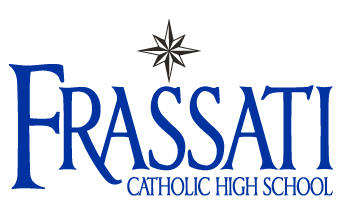 Keyboarding at Frassati CatholicThe goal of offering the TypingClub© software is to offer a structured opportunity for students to become proficient in keyboarding – a skill that will serve students well in college and professionally.  TypingClub© is a required online program that will help improve student typing accuracy and speed. All new students are registered for TypingClub© when they are enrolled in the school.  Until they pass the final test, students may not be allowed to take their mid-year finals. The deadline to pass the typing test is December 2, 2022. TypingClub©:Is an online self-paced courseExplains the basic components of the keyboard Teaches students to touch type the alphabetic and special characters through a series of lessons, quizzes and a summative test.Once enrolled, students:May immediately begin the course by logging in at falcons.typingclub.com  Should complete all quizzes and tests along the way – the purpose is practiceWill register for a proctored summative touch-typing test on-siteWill be required to achieve a minimum typing speed of 40 WPM and 80% accuracy to passWill pass the test by the end of the first semesterWill be permitted to take the final test several times if neededYour username follows the pattern firstinitial.lastname. For example, if your name is Mary Smith, your Keyboarding Class username would be m.smith. (Note all letters are lower case.) If you have a hyphenated name, there will be a hyphen in your username. For example, Mary Smith-Johnson, the username would be m.smith-johnson. The password will be:Class of 2025 (Sophomores) falcons25Class of 2026 (Freshman) falcons26Students can take the typing test any day before school from 7:00 am until the first bell, during Flex-time and any day after school from 3:00 pm – 4:00 pm. If you have any questions or if you experience any trouble logging in, please contact Mrs. Mullee at s.mullee@frassaticatholic.org.